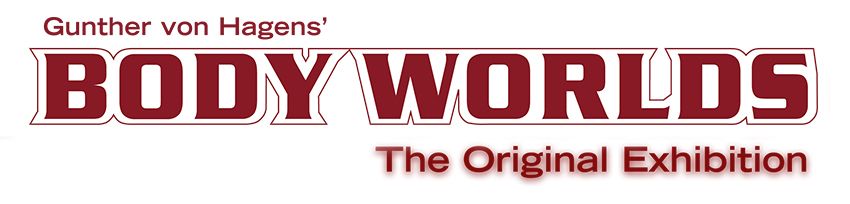 ODKRYJ TAJEMNICE I ROZWIĄŻ ZAGADKI SWOJEGO CIAŁA.Możliwość poznania ludzkiego ciała nie powinna być dłużej zastrzeżona dla 
małej grupki uprzywilejowanych, tylko udostępniona wszystkim ludziom. 
Nic nie jest nam bliższe niż nasze własne ciało, ale o niczym innym, 
co jest nam bliskie, nie wiemy tak mało, jak właśnie o ciele.
Gunther von HagensBODY WORLDS - oryginalna wystawa twórcy metody plastynacji dr Gunthera von Hagens po raz pierwszy i tylko przez 3 miesiące w Krakowie! Już od 2 lutego 2018 r. w Galerii BONARKA, będzie można oglądać tę najliczniej odwiedzaną wystawę świata. BODY WORLDS to także pierwsza publiczna ekspozycja dotycząca anatomii człowieka, którą do tej pory miało okazję podziwiać ponad 45 milionów odwiedzających w Europie, Azji, Afryce Południowej i Ameryce. Wystawy dr Guntera von Hagens od ponad 20 lat wzbudzają ogromne emocje i zainteresowanie wszędzie tam, gdzie się pojawiają. Do grona zachwyconych widzów należą największe gwiazdy światowego formatu takie jak: Steffi Graf, Jean-Paul Gaultier,  Tina Turner, Dustin Hoffman czy Nicole Kidman. To między innymi na wystawie BODY WORLDS rozgrywa się jedna z kluczowych akcji filmu o przygodach brytyjskiego agenta służb specjalnych Jamesa Bonda - Casino Royale! https://www.youtube.com/watch?v=sx5P4cWdblU&feature=youtu.beBODY WORLDS – celebruje potencjał ludzkiego ciała w ruchu poprzez estetyczną prezentację jego nieskazitelnej formy i złożonych funkcji. Wystawa prezentuje autentyczne ludzkie ciała i fascynujące instalacje multimedialne, pozwala odkryć tajemnice i skomplikowane zagadki ludzkiego organizmu. Wszystkie eksponaty, które znajdują się na wystawie, a jest ich ponad 160 są prawdziwe. Pochodzą one od dawców, którzy za życia zgodzili się je przekazać na rzecz Instytutu Plastynacji w Heidelbergu. W instytucie tym prowadzony jest specjalny program dawców ciał na potrzeby plastynacji. Dzięki innowacyjnej metodzie plastynacji, która została wynaleziona i opatentowana przez 
dr Gunthera von Hagens, odwiedzający mają możliwość podziwiać wewnętrzne piękno naszego ciała, zajrzeć do najskrytszych zakamarków ludzkiego organizmu. Wystawa ukazuje zwiedzającym jak finezyjne jest nasze ciało, jak jest czułe oraz wrażliwe. Wystawa jak żadna inna, zmienia postrzeganie samych siebie. Zwiedzający mają wrażenie poruszania się po trójwymiarowym atlasie anatomii oraz mogą dowiedzieć się, jak skomplikowany, piękny, ale też kruchy jest nasz organizm. To jest niesamowite i pouczające. Fascynujące doświadczenie naukowe. 
Nigdy więcej nie będę lekceważyć mojego ciała. 
Tony Hawk, amerykański skateboardzistaNie mogę sobie wyobrazić lepszego sposobu na spędzenie wolnego dnia! 
Mam nadzieję, że wrócę tu z moimi przyjaciółmi! 
Josh Groban, amerykański piosenkarz klasycznyCo za niesamowite doświadczenie edukacyjne! 
Swojego rodzaju oddzielenie umysłu od ciała bardzo wiele dodało do mojego życia!
Andre Agassi, amerykański tenisistaDziękuję za tak wnikliwe zbadanie ludzkiego ciała.
Tina Turner, amerykańska piosenkarkaCo za świetna wystawa. Teraz dokładnie wiem co się ze mną dzieje, kiedy mam kaca.
Jean-Paul Gaultier, francuski projektant mody, muzykZdecydowanie oszałamiająca. Otwierająca oczy. 
Nigdy nie wiedziałem, że tak dużo dzieje się wewnątrz ciała ludzkiego 
– niczym cichutka fabryka. Niesamowite.
Gary Oldman, brytyjski aktor, scenarzysta, reżyser i producentEkspozycja BODY WORLDS pokazuje, jak działa ludzkie ciało, gdy jest zdrowe i bada sposoby zwalczania zagrażających życiu chorób. Umożliwia odwiedzającym odkrywanie ludzkiej anatomii, fizjologii 
i zdrowia poprzez serie plastynatów całego ciała, poszczególnych narządów i przeźroczystych plastrów ciała, które dają kompletny obraz sposobu działania ciała człowieka.  Przedstawiono obok siebie narządy zdrowe i chore, dzięki czemu odwiedzający widzą, jak styl życia może wpłynąć na organizm, np. jak palenie wpływa na płuca. Wystawa inspiruje ludzi w każdym wieku do dbania o siebie – powiedziała Ewa Król-Bednarczyk, rzecznik prasowy wystawy.Wystawa kładzie duży nacisk na edukację, przez co zachęca szkoły podstawowe, szkoły średnie 
i uczelnie wyższe do przeniesienia wiedzy podręcznikowej w praktyczną naukę anatomii i czerpanie wiedzy „z pierwszej ręki”.  Wartość edukacyjna projektu została wysoko oceniona przez wiele instytucji naukowych 
z całego świata zdobywając ogromną popularność na każdym kontynencie. Metoda plastynacji oraz stworzenie wystawy BODY WORLDS sprawiły, że wiedza dotycząca anatomii, kiedyś przeznaczona wyłącznie dla lekarzy  i personelu medycznego, teraz stała się dostępna dla każdego z nas.Gunther von Hagens jako anatom, wynalazca, nauczyciel oraz orędownik zdrowia stworzył estetyczne plastynaty całego organizmu. Dzięki nim mamy możliwość wnikliwego zapoznania się fantastyczną tematyką ciała. Poprzez plastynację, ciało po śmierci człowieka może zostać przekształcone w niesamowity anatomiczny wzorzec, dając możliwość widzom zobaczenia ludzkiego ciała, jakiego nigdy przedtem nie widzieli.BODY WORLDS zasługuje na uwagę. Towarzyszy laikowi z dziedziny medycyny i anatomii, pomagając odkrywać ludzkie ciało, pokazując i tłumacząc prostym językiem życiowe mechanizmy. Najbardziej zaskakujące jest porównanie zdrowych i chorych narządów. Widząc serce w książce, telewizji czy na modelu to jedno, ale patrząc na prawdziwe plastyczne serce, zdając sobie sprawę z tego co mamy 
w sobie i nieustannej pracy naszego wewnętrznego układu, pozostaje nam tyko podziw i szacunek dla naszego ciała. Wystawa jest wspaniałym hymnem o szacunku do ciała.
L’Osservatore Romano, wydawnictwo katolickie, przy Stolicy Apostolskiej w WatykanieWystawa jest idealnym rozwiązaniem dla wszystkich ciekawych ludzkiego ciała – bez względu na wiek. Mam tutaj na myśli zarówno dzieci w wieku szkolnym, licealistów, jak i studentów, a także osoby dojrzałe. Każdy znajdzie coś dla siebie – edukację, czy refleksję nad kondycją naszego zdrowia.
Colleen Schultz, Kierownik Oświaty z Children’s Health Education.BODY WORLDS w niesamowicie interesujący sposób przedstawia tajemniczość naszego ciała.
Na jednym poziomie widzimy zawiłość ludzkiego ciała a na innym poziomie przyglądamy się komuś,
kto myślał i oddychał. Ta wystawa to ciekawe i niezapomniane doświadczenie, obok którego nie można przejść obojętnie. Polecam w szczególności osobom, które interesują się ludzką naturą oraz chciałyby dowiedzieć się o sobie czegoś więcej.
Dr Carlyle Chan, Profersor Psychiatrii w Medical College of Wisconsin
Wystawa, która sprawi, że inaczej zaczniesz postrzegać swoje ciało! Zobacz, poznaj, przeżyj!
Data:			02.02.2018 r. – 06.05.2018 r.
			Wystawa dostępna tylko 3 miesiące!Miejsce:		Galeria BONARKAKraków, ul. Kamieńskiego 11Ceny biletów:		Bilety już od 25 zł, szczegóły na www.bodyworlds.pl Więcej informacji o wystawie, biletach, godzinach, procesie plastynacji i materiałach do pobrania na www.bodyworlds.pl. Zapraszamy wszystkie media do kontaktu: Ewa Król-Bednarczyk, Rzecznik Prasowy Wystawy
pr@bodyworlds.pl  tel. 510 026 437, 22 579-39-03
Zasady przyznawania akredytacji oraz materiały do pobrania znajdują się na stronie: http://www.bodyworlds.pl/media